Новгородская областьАДМИНИСТРАЦИЯ КУЛОТИНСКОГО ГОРОДСКОГО ПОСЕЛЕНИЯ Окуловского районаПОСТАНОВЛЕНИЕ10.01.2022 г. № 3р.п. Кулотино        В соответствии с пунктом 10 Общих требований к закреплению за органами государственной власти (государственными органами) субъекта Российской Федерации, органами управления территориальными фондами обязательного медицинского страхования, органами местного самоуправления, органами местной администрации полномочий главного администратора доходов бюджета и к утверждению перечня главных администраторов доходов бюджета субъекта Российской Федерации, бюджета территориального фонда обязательного медицинского страхования, местного бюджета утвержденных Постановлением Правительства Российской Федерации от 16 сентября 2021 года № 1569,      Администрация Кулотинского городского поселенияПОСТАНОВЛЯЕТ:        1.  Утвердить прилагаемые Порядок и сроки внесения изменений в перечень главных администраторов доходов бюджета Кулотинского городского поселения.  2.  Настоящее постановление применяется к правоотношениям, возникающим при составлении и исполнении бюджета Кулотинского городского поселения, начиная с бюджета на 2022 год и на плановый период 2023 и 2024 годов.    3. Опубликовать постановление в бюллетене «Официальный вестник Кулотинского городского поселения» и разместить на официальном сайте Администрации Кулотинского городского поселения в информационно - телекоммуникационной сети интернет.Глава Администрации Кулотинскогогородского поселения                                               Л.Н.ФедоровУтвержденыпостановлением АдминистрацииКулотинского городского поселения «10» января 2022года №3Порядок и сроки внесения изменений в перечень главных администраторов доходов бюджета                         Кулотинского городского поселения       1. Настоящие Порядок и сроки устанавливают правила и сроки внесения изменений в перечень главных администраторов доходов бюджета Кулотинского городского поселения (далее Перечень).        2. В Перечень могут быть внесены изменения в случае:изменения бюджетных полномочий главных администраторов доходов  бюджета Кулотинского городского поселения (далее - главные администраторы доходов) по осуществлению ими операций с доходами бюджета Кулотинского городского поселения;       изменения кода вида (подвида) доходов бюджета поселения;       изменения наименования кода вида (подвида) доходов бюджета;        необходимости включения в Перечень кода вида (подвида) доходов бюджета поселения.       3. В случае необходимости внесения изменений в Перечень главный администратор доходов, направляет в Администрацию Кулотинского городского поселения (далее Администрация)  предложения в письменном виде с указанием следующей информации:       основание для внесения изменения в Перечень;       наименование и код главного администратора доходов;       код вида (подвида) доходов бюджета поселения;       наименование кода вида (подвида) доходов бюджета поселения.       4. Рассмотрение Администрацией предложений осуществляется в течение 10 рабочих дней со дня их поступления.       5. По итогам рассмотрения предложений Администрация в срок, установленный пунктом 4 настоящих Порядка и сроков:       разрабатывает проект постановления Администрации  о внесении изменений в Перечень  в случае отсутствия замечаний к представленной заявителем в соответствии  с пунктом 3 настоящих Порядка и сроков информации;        при наличии замечания информирует главного администратора доходов в письменном виде об отказе во внесении изменений в Перечень с указанием причин отказа.        6. Основаниями для отказа во внесении изменений в Перечень являются:        отсутствие в нормативном правовом акте Министерства финансов Российской Федерации, утверждающем коды видов доходов бюджетов и соответствующие им коды аналитической группы подвидов доходов бюджетов;          кода вида доходов бюджета поселения, предлагаемого заявителем к включению в Перечень;не указание кода подвида доходов бюджета поселения;несоответствие наименования кода вида (подвида) доходов бюджета  поселения,  коду вида (подвида) доходов бюджета поселения;отсутствие полномочий у главного администратора доходов  по администрированию доходов бюджета поселения, предлагаемого к включению в Перечень.  7. После устранения причин отказа во внесении изменений в Перечень, указанных в пункте 6 настоящих Порядка и сроков, заявитель вправе повторно направить в Администрацию предложение о внесении изменений в Перечень.Об  утверждении порядка и сроков внесения изменений в перечень главных администраторов доходов бюджетаКулотинского городского поселения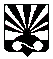 